Глава сельского поселения Янгантауский сельсовет	М.М. Гарипов.КАРАР                          № 65                              ПОСТАНОВЛЕНИЕ  В связи со сложной пожарной обстановкой в муниципальном районе, ростом количества пожаров и в соответствии с федеральном законом «О пожарной безопасности». Законом Республики Башкортостан «О пожарной безопасности» и распоряжением Правительства Республики Башкортостан от 15 мая 2014 года №442-р Администрация сельского поселения Янгантауский сельсовет          Постановляет:         1.Ввести 20 мая 2014 года особый противопожарный режим в лесном фонде на территории муниципального района Салаватский район до особого распоряжения.	Организовать патрулирование территорий лесного фонда;              Обеспечить выполнение мероприятий по противопожарному обустройству лесов на территории муниципального района.	2. В период особого противопожарного режима осуществить следующий комплекс мероприятий по обеспечению пожарной безопасности на период действия  особого противопожарного режима:	Запретить разведение костров, пала травы и сжигания мусора на территориях лесного фонда и населенных пунктов;              Запретить сжигание бытовых и промышленных отходов (мусора), в том числе порубочных остатков в полосе отвода автомобильных дорог;              Запретить выжигание травы на земельных участках, примыкающих к лесам;               Ограничить въезд транспортных средств в пожароопасные периоды в лесные массивы с высоким классом пожарной опасности путем установки шлагбаумов, устройства траншей на въездах;               Обеспечить дежурство добровольных пожарных формирований и создать минерализованные полосы во всех населенных пунктах и на объектах, расположенных в лесных массивах либо в непосредственной близости от них, очистить территории объектов на населенных пунктов от мусора и сухой травы;                Обеспечить контроль за выполнением противопожарных мероприятий  администрациями сельских поселений, юридическими лицами и индивидуальными предпринимателями, арендующими, использующими леса и земельные участки в полосах отвода автомобильных дорог, линий электропередачи  и связи, магистральных нефте- и газопроводов, в том числе мероприятий по опашке указанных участков;                 Активизировать противопожарную агитацию и пропаганду через средства массовой информации;                 Довести до населения информацию о введении в лесном фонде на территории муниципального района особого противопожарного режима и дополнительных  требований пожарной безопасности в лесах;                 Создать добровольные пожарные формирования в каждом населенном пункте, примыкающем к лесному массиву.	    3.Рекомендовать арендаторам лесных участков, осуществляющим заготовку леса и другие виды лесопользования, на период действия особого противопожарного режима:                 Обеспечить выполнение мероприятий по противопожарному обустройству арендованных лесных участков;                  Организовать патрулирование на территории арендованных лесных участков;                 Организовать дополнительные мобильные группы для ликвидации возникших лесных пожаров на арендованных лесных участках и сопредельных территориях лесного фонда.	    4.Контроль данного исполнения оставляю за собой.Глава сельского поселения Янгантауский сельсовет:                                                      М.М.ГариповБАШҠОРТОСТАН  РЕСПУБЛИКАҺЫСАЛАУАТ РАЙОНЫ МУНИЦИПАЛЬ РАЙОНЫНЫҢ ЯНҒАНТАУ АУЫЛ СОВЕТЫ 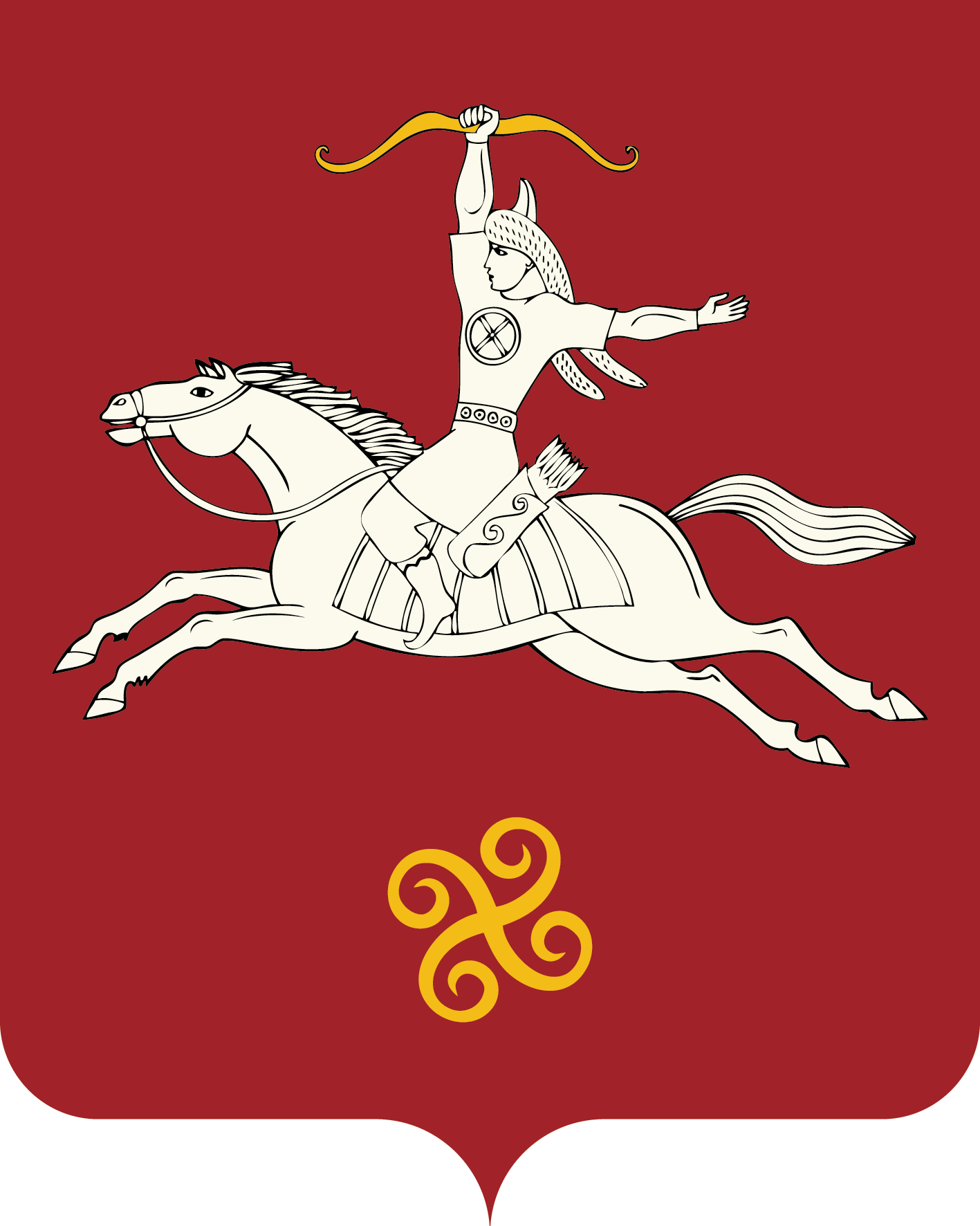 СОВЕТ СЕЛЬСКОГО ПОСЕЛЕНИЯ ЯНГАНТАУСКИЙ СЕЛЬСОВЕТ МУНИЦИПАЛЬНОГО РАЙОНАСАЛАВАТСКИЙ РАЙОНРЕСПУБЛИКА БАШКОРТОСТАН452492, Сулпан, ауылы, Йәшел урамы, 13 йорт тел. (34777) 2-88-22, 2-88-52452492 д. Чулпан, ул. Зелёная, д.13 тел. (34777) 2-88-22, 2-88-52  « 10 » июнь 2014 й.	О введении особого противопожарного режима в лесном фонде на территориимуниципального района Салаватский район      « 10 » июня .